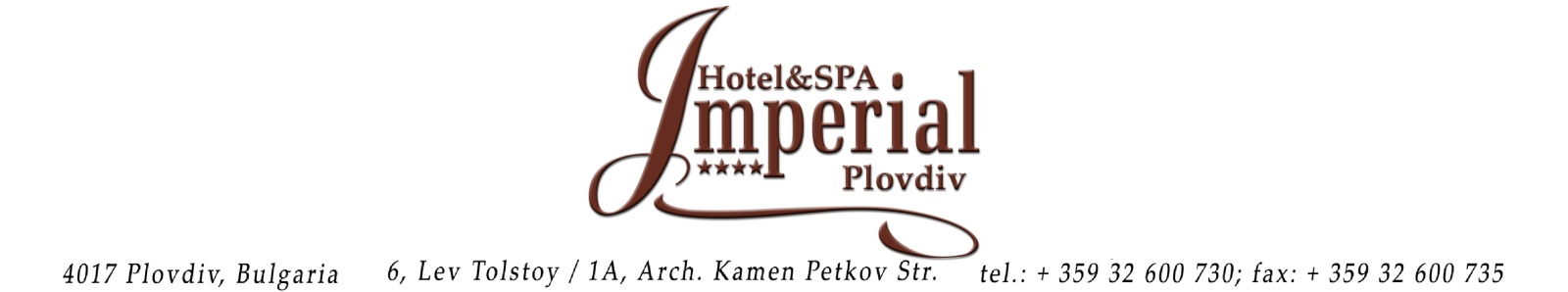 РЕЗЕРВАЦИЯИме	……………………………………………………………………………………………………………….

Телефон: …………………………….. E-mail: …………………………………………………
								Моля, попълнете желаните от Вас услуги, данни за фактура и изпратете на E-mal: events@hotelimperial.bg; тел: 032 604 700/032 600 758.
Данни за фактура:

Фирма …………………………………….,  Адрес …………………………………………………….
ЕИК ………………………………… ДДС № ………………………МОЛ ……………………………..											

Забележка: ……………………………………………………………………………………………………
…………………………………………………………………………………………………………………………

Данни за банков превод:
Банка: SG Експресбанк АД
IBAN:  BG 78 TTBB94001526379633
Банков код: TTBBBG22
"Квалификация Консулт" ЕООД,
гр. Пловдив, ул. “Арх. Камен Петков“ 1А
Вид услугаДатаБройЦенаЕдинична стая стандарт  82 лвДвойна стая стандарт104 лвЕдинична стая делукс104 лвДвойна стая делукс122 лвОбяд + кафе пауза  24 лвВечеря  33 лвОбщо: